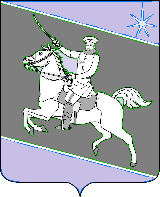 АДМИНИСТРАЦИЯ СКОБЕЛЕВСКОГО СЕЛЬСКОГО ПОСЕЛЕНИЯ ГУЛЬКЕВИЧСКОГО РАЙОНАПОСТАНОВЛЕНИЕот  01.12.2022г.                                                                                                №71ст-ца СкобелевскаяОб утверждении схемы теплоснабжения Скобелевского сельского поселения Гулькевичского района Краснодарского края на период с 2023 по 2029 годы, актуализированной на 2023 годВ соответствии с Федеральным законом Российской Федерации от 6 октября 2003 года № 131-ФЗ «Об общих принципах организации местного самоуправления в Российской Федерации», Федеральным законом Российской Федерации от 27 июля 2010 года «О теплоснабжении», постановлением Правительства Российской Федерации от 22 февраля 2012 года № 154 «О требованиях к схемам теплоснабжения, порядку их разработки и утверждения», п о с т а н о в л я ю: 1. Утвердить схему теплоснабжения Скобелевского сельского поселения Гулькевичского района Краснодарского края на период с 2023 по 2029 годы, актуализированной на 2023 год2. Наделить филиал АО «АТЭК» «Гулькевичские тепловые сети» статусом гарантирующей организации, осуществляющей теплоснабжение на территории Скобелевского сельского поселения Гулькевичского района. 3.Специалисту 1 категории администрации Скобелевского сельского поселения Гулькевичского района Набоко Е.Н обнародовать настоящее постановление в специально установленных местах для обнародования муниципальных правовых актов органов местного самоуправления Скобелевского сельского поселения Гулькевичского района, определенных распоряжением администрации Скобелевского сельского поселения Гулькевичского района от 6 ноября 2013 года № 34-р «Об утверждении бланка об обнародовании и места для обнародования муниципальных правовых актов органов местного самоуправления Скобелевского сельского поселения Гулькевичского района» и разместить на сайте Скобелевского сельского поселения Гулькевичского района в информационно-телекоммуникационной сети «Интернет». 4. Контроль за выполнением настоящего постановления оставляю за собой.5. Постановление вступает в силу после его официального обнародования.Глава Скобелевского сельского поселенияГулькевичского района                                                                     Ю.А. ВелькерЛИСТ СОГЛАСОВАНИЯпроекта постановления администрации Скобелевского сельскогопоселения Гулькевичского района от ________________ № _______«Об утверждении схемы теплоснабжения Скобелевского сельского поселения Гулькевичского района Краснодарского края на период с 2023 по 2029 годы, актуализированной на 2023 год»Проект подготовлен и внесен:Специалистом 1 категории администрацииСкобелевского сельского поселения Гулькевичского района						                     Е.Н. НабокоПроект согласован:Ведущий специалист администрацииСкобелевского сельского поселенияГулькевичского района                                                                 М.А. Гавришова